GMINNY OŚRODEK KULTURY, SPORTU I REKREACJI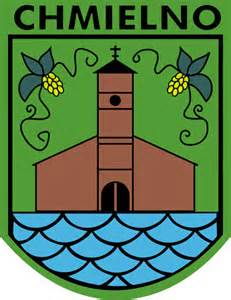 ul. Gryfa Pomorskiego 20, 83-333 Chmielnotel. 58 684 22 05, e-mail: kultura@chmielno.plwww.chmielno.pl; https://www.facebook.com/goksirchmielno
Chmielno, 14 lutego 2018 r.Szanowni Organizatorzy eliminacji Konkursu Recytatorskiego 
Literatury Kaszubskiej „Rodnô Mòwa” 	Zapraszamy Państwa do udziału w eliminacjach 47. Konkursu Recytatorskiego Literatury Kaszubskiej „Rodnô Mòwa”. Tegoroczny  Finał  Konkursu odbędzie się w dniach 26-27 maja w Chmielnie.	Patronem bieżącej edycji Konkursu jest ks. Antoni Pepliński, a myślą przewodnią Jego słowa:
 „Kaszëbë wòłają nas”.	Prezentujemy Państwu aktualne dokumenty niezbędne do przeprowadzenia eliminacji w sposób jednolity dla wszystkich zainteresowanych, co pozwoli na uniknięcie nieporozumień organizacyjnych i ułatwi zbieranie danych przez nas w przebiegu wszelkich eliminacji. 	Terminarz eliminacji Konkursu	Eliminacje szkolne przeprowadzane wg wewnętrznych ustaleń gminnych.	Eliminacje gminne do 20 kwietnia 2018 r.	Eliminacje powiatowe do  27 kwietnia 2018 r.	Zgłoszenia do Finału Konkursu w Chmielnie wraz z protokołami z eliminacji gminnych
i powiatowych, należy przekazać w terminie do 7 maja 2018 r. na adres e-mail: rodnamowa@chmielno.pl oraz równolegle pocztą tradycyjną lub osobiście złożyć w siedzibie Gminnego Ośrodka Kultury Sportu i
Rekreacji w Chmielnie przy ul. Gryfa Pomorskiego 20, 83-333 Chmielno (decyduje data dostarczenia a nie stempla pocztowego).	Szczegółowy program finału Konkursu zostanie przekazany  po otrzymaniu ww. zgłoszeń. 	Organizatorami 47. Konkursu Recytatorskiego Literatury Kaszubskiej „Rodnô Mòwa” są Wójt Gminy Chmielno, Zrzeszenie Kaszubsko-Pomorskie Oddział w Chmielnie i Gminny Ośrodek Kultury, Sportu
i Rekreacji w Chmielnie. Konkurs jest realizowany dzięki dotacji Ministra Administracji i Cyfryzacji dla Gminnego Ośrodka Kultury Sportu i Rekreacji w Chmielnie.	Uprzejmie prosimy o rozpropagowanie informacji o konkursie wśród zainteresowanych osób
i podmiotów.									Organizatorzy KonkursuZałączniki:Regulamin Konkursu z załącznikamiRamowy protokół z eliminacji gminnych/powiatowych/rejonowych.